A-38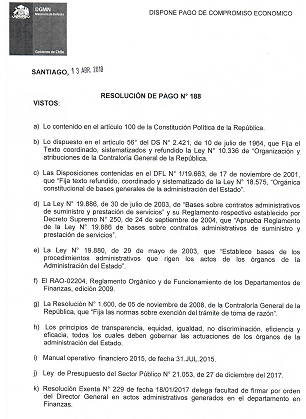 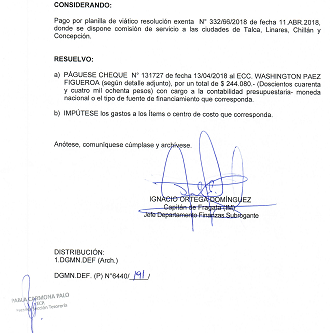 